EAGLE ACADEMY FOR YOUNG MEN OF NEWARK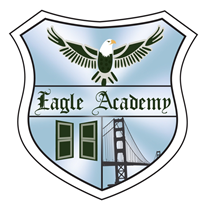 279 Chancellor AvenueNewark, New Jersey 07112Semone Morant, PrincipalShanell Rodriguez-Johnson, Vice PrinicpalMrs. L. BrownL13brown@nps.k12.nj.us(862) 223-82032023-2024 High School Guidebook2023-2024 NBOE Unform Grading Policy GuidebookCourse & Grade LevelAP Literature and CompositionRoom #426Course DescriptionThe AP® English Literature and Composition course is designed and taught thematically with an emphasis on core readings along with modern and contemporary selections that illuminate and expand upon a variety of themes. AP English Literature and Composition closely follows the requirements described in the AP English Literature and Composition Course and Exam Description (CED), including the fundamentals of literary analysis and introductory college composition. Each week students discuss and engage in a variety of writing activities focusing on argumentation, interpretation, analysis, rhetorical strategies, exposition, structure, and style. Students read and study a variety of novels, plays, poems, and short stories from the 16th century to the present. In addition to districtapproved novels, students read shorter works and drama from Prentice Hall Literature: The British Tradition Perrine’s Literature: Structure, Sound, & Sense. The course focuses on the experience of literature, the interpretation of literature, the evaluation of literature, and writing to develop stylistic maturity and sophistication. Students practice their writing via numerous timed essays, which are revised several times, as well as longer essays that require outside research and MLA formatting. Students also practice oral communication skills, through poetry presentations, regular classroom discussions and acting as discussion facilitators. Required Materials1 loose-leaf binder with section dividersPost-it notesPens/pencils (blue or black ink)HighlightersFolder The Language of Composition (provided by the teacher)Policies & Procedures1. If a student cuts class, he will receive a zero for any written assignments, tests, or quizzes on that day.2.  Points will be deducted for each day an assignment is late. (If there are extreme circumstances, please speak with the instructor to come up with a fair agreement and timeline for work submission.) 3.  If a student cheats on a test, quiz, or project, he will receive an automatic grade of zero.4. Students have the opportunity to earn extra points for rewriting essays and /or revising assessment responses.  This is an easy way to improve one’s  grade and improve one’s writing skills.Grading Policy Category                                                                                    Percent of GradeSummative Assessments                                                                       70%Formative Assessments                                                                          30%Summative Assessments include, but are not limited to the following::unit tests, performance based assessments, project based assessments, portfolios, essays, mid term and final examinations. Formative Assessments  includes, but are not limited to the following: Do nows, daily instructional tasks, homework, drafts of essays, quizzes, exit tickets, standards mastery performance tasks, class participationGradebook will be updated on Powerschool weekly/bi-weekly                                                                                    Late/Make Up Work PolicyStudents have the opportunity to make up late work, without penalty under the following circumstances:Excused absencesStudent missed class due to a trip or school based activityStudent went home early,  (must be documented in school sign out book)Bereavement Sickness/HospitalizationFailed assessment grade despite effortExtenuating Circumstances- (ex: black outs, natural disasters…)Students have the opportunity to make up late work at a reduced percentage, with the following circumstances:Conference with student and parent, with an agreement of specific assignments to be made upStudent is invited to make up work during office hours or after-school.Students will not have the opportunity to make up work with or without penalty under the following circumstances: Chronic late work submissionsEngaging in disruptive classroom behaviorsCut classCame to class late without a valid late passLate/Make Up Work will be graded and put into Powerschool, two weeks after submission. Late Assignments will be subject to the following percentage reductions:1-7 days late- 20% reduction8-14 days late- 40% reduction15+ days late work will NOT be accepted Students can make up a total of FIVE assignments per marking period. Attendance & Tardiness PolicyAttendance and punctuality are necessary for successful completion of this course. In the event that you have an excused absence it is your responsibility to obtain make-up work and/or reschedule any missed assessments. Classwork & Homework PoliciesAll assignments must be turned in on time. Late assignments will be accepted under the following conditions: a) the assignment is submitted  at the beginning of the next class session, immediately following the due date [10 points will be deducted from the earned grade] AND b) the assignment has not been reviewed in class or graded/returned by the teacher.All essays and research papers must be typed in MLA format.Students are required to rewrite all essays that receive a grade below 70%You must read the assigned literature selections and actively participate in class (discussion, activities, group work, etc.).Students will be required to adhere to the following guidelines for handwritten assignments:Use blue or black ink (assignments written in pencil or other colors of ink will not be accepted)Left and right margins must be observedLoose-leaf notebook paper must be usedWritten work must be legible and neatCourse Timeline Course Timeline MP #1: Sept. 5 - Nov. 9MP#2:  Nov. 10 - Jan. 24MP #3:  Jan 29 - Apr. 12MP #4:  Apr. 13 - June 19Student SignatureParent SignatureIncentivizeEx:  Students will receive 10 points if this form is signed and returned to class by 9/10.  